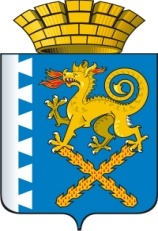 ГЛАВА НОВОЛЯЛИНСКОГО ГОРОДСКОГО ОКРУГАП О С Т А Н О В Л Е Н И Еот                              № г. Новая ЛяляО внесении изменений в постановление главы Новолялинского городского округа от 09.09.2014г. №1043 «Об утверждении муниципальной программы «Обеспечение жильем молодых семей на территорииНоволялинского городского округа до 2020 года»В соответствии с Решением Думы Новолялинского городского округа от от 21.12.2017г.  № 28 «О внесении  изменений  в Решение  Думы  Новолялинского городского округа  пятого созыва от 21.12.2016г. № 330 «О бюджете Новолялинского  городского округа  на 2017 год и плановый период 2018 и 2019 годов»,  постановлением главы Новолялинского городского округа от 30.01.2014 № 94 «Об утверждении порядка формирования и реализации муниципальных программ Новолялинского городского округа», в целях уточнения расходов на мероприятия, эффективного использования бюджетных средств и приведения в соответствие с действующим законодательством, руководствуясь Уставом Новолялинского городского округа,  ПОСТАНОВЛЯЮ:1. Внести в постановление главы Новолялинского городского округа от 09.09.2014г. № 1043 «Об утверждении муниципальной программы «Обеспечение жильем молодых семей на территории Новолялинского городского округа до 2020 года», в редакции от 05.10.2015г. № 1122, от 10.12.2015г.  № 1383, от 23.12.2016г. № 1095  следующие изменения:1.1. Строку 5 паспорта муниципальной программы «Обеспечение жильем молодых семей на территории Новолялинского городского округа до 2020 года» (далее по тексту – муниципальная программа), изложить в новой редакции:	1.5. Приложение № 1 к муниципальной программе изложить в новой редакции (приложение № 1 к постановлению)1.6. Приложение №2 к муниципальной программе изложить в новой редакции (Приложение № 2 к постановлению).2. Настоящее постановление опубликовать в «Муниципальном вестнике Новолялинского городского округа», разместить на сайте администрации Новолялинского городского округа http: nlyalyago.ru.3. Контроль за исполнением настоящего постановления возложить на  заместителя главы по социальным и общим вопросам Кильдюшевскую Е.В.    Глава округа                                                                            С.А.Бондаренко5Объемы финансирования муниципальной программы по годам реализации, тыс. руб.Всего: 20291,7в том числе:2015г. – 2 978,42016г. – 1 939,42017г. – 3737,52018г. – 3 878,82019г. – 3 878,82020г. – 3 878,8из них:Федеральный бюджет: 406,02015г. – 164,82016г. – 241,2Областной бюджет: 5 196,52015г. – 288,12016г. – 253,62017г. – 1 163,72018г. – 1 163,72019г. – 1 163,72020г. – 1 163,7Местный бюджет: 2 272,82015г. – 581,52016г. – 281,02017г. – 246,62018г. – 387,92019г. – 387,92020г. – 387,9Внебюджетные источники: 12 416,42015г. – 1 944,02016г. – 1 163,62017г. – 2 327,22018г. – 2 327,22019г. – 2 327,22020г. – 2 327,2Объем средств федерального бюджета, предоставляемый в форме субсидии бюджету Свердловской области, уточняется ежегодно по результатам отбора субъектов Российской Федерации, проводимого заказчиком подпрограммы «Обеспечение жильем молодых семей» федеральной целевой программы «Жилище» на 2015 - 2020 годы.